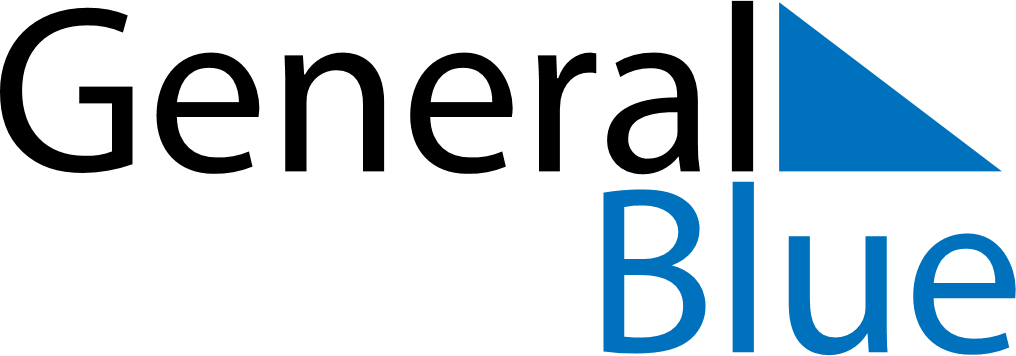 June 2022 CalendarJune 2022 CalendarJune 2022 CalendarJune 2022 CalendarJune 2022 CalendarMondayTuesdayWednesdayThursdayFridaySaturdaySunday123456789101112131415161718192021222324252627282930